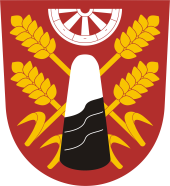  Zápis č. 4/2015ze zasedání zastupitelstva obce Úžice ze dne               6.5. 2015konaného v zasedací místnosti obecního úřadu ÚžiceZačátek zasedání 17, 00 hod. Přítomni: starosta obce David Hrdlička, místostarosta obce Petr Tichý,                   zastupitelé: Josef Beneš, Mg.Marcela Beránková, Josef Jech, Jiří Klvan, Tomáš Libich,                    Omluveni: Jan RichterOvěřovatelé zápisu: Josef Beneš, Jiří KlvanZapisovatel: Ludmila KlvanováZastupitelé hlasují o ověřovatelích - Jednohlasně schválenoStarosta obce přivítal přítomné zastupitele a následně prohlásil zasedání za usnášeníschopné. Zastupitelé se sešli v počtu 8 z 9 členů. Dále seznámil zastupitele s navrženým programem jednání. Program:Kontrola usnesení z 9.4.2015Závěrečný účet za rok 2014Schválení účetní závěrky obce za rok 2014 Schválení účetní závěrky ZŠ a MŠ Úžice  Žádost ZŠ a MŠ Úžice o posílení investičního fonduRozpočtová úprava č. 1 Prodej pozemku KN 36/1 v k.ú. KopečRůzné a diskuseZastupitelé hlasují o programu - Jednohlasně schválenKontrola usnesení z 9.4.2015Starosta obce seznámil zastupitele s plněním usnesení ze dne 9.4.2015Usnesení č.1/3/2015: a) Zastupitelstvo obce schvaluje úvěrovou smlouvu od ČS č. 10453/15/LCD a pověřuje pana starostu k podpisu této smlouvy.b) Zastupitelstvo obce schvaluje realizaci investičních projektů "Rekonstrukce místních komunikací v obci Úžice" a "Snížení energetické náročnosti objektu obecního úřadu Úžice".- smlouva byla podepsána Usnesení č.2/3/2015: Zastupitelstvo obce schvaluje připravenou smlouvu k podpisu s panem Patrikem Matoušů.-smlouva byla podepsána (Pan Matoušů byl informován o připravené smlouvě, zatím se k podpisu nedostavil)Usnesení č. 3/3/2015: Zastupitelstvo obce schvaluje podání žádosti o dotaci na projekt „Nová vrata pro hasičskou zbrojnici“ z Programu 2015 pro poskytování dotací z rozpočtu Středočeského kraje ze Středočeského Fondu rozvoje obcí a měst a závazek spolufinancování projektu v minimální výši 5% z celkových uznatelných nákladů projektu.
- žádost byla podánaZávěrečný účet za rok 2014Na základě zákona o obcích a zákona o rozpočtových pravidlech musí zastupitelstvo obce do 30.6. projednat závěrečný účet obce. Závěrečný účet byl vyvěšen na úřední desce obce (i elektronické) po dobu 15 dnů. (Příloha č. 1 zápisu)Návrh usnesení č.1/5/15: Zastupitelstvo souhlasí s celoročním hospodařením bez výhrad.Hlasování: Jednohlasně schváleno Schválení účetní závěrky obce za rok 2014 8.4.2015 Krajský úřad Středočeského kraje provedl přezkoumání hospodaření obce za rok 2014. Tento audit proběhl bez výhrad. Dále součástí účetní uzávěrky je Inventarizační zpráva o inventarizaci majetku obce.Návrh usnesení č.2/4/15: Zastupitelstvo schvaluje účetní závěrku obce Úžice za rok 2014. Hlasování: Jednohlasně schválenoSchválení účetní závěrky ZŠ a MŠ Úžice ZŠ a MŠ předkládá účetní uzávěrku za rok 2014 se zprávou o hospodaření, Inventarizační zprávou a Protokolem o výsledku veřejnoprávní kontroly. Též žádají o převedení hospodářského výsledku ve výši 84.348,78 Kč za rok 2014 do rezervního fondu. Tyto ušetřené finanční prostředky budou v letošním roce použity na nákup školních lavic.Návrh usnesení č.3/4/15: Zastupitelstvo schvaluje účetní závěrku za rok 2014 ZŠ a MŠ Úžice, příspěvková organizace včetně výsledku hospodaření a návrhu rozdělení výsledku hospodaření do rezervního fondu.Hlasování: Jednohlasně schválenoŽádost ZŠ a MŠ Úžice o posílení investičního fonduZŠ žádá o posílení investičního fondu ve výši 110.000 Kč. Investiční fond bude posílen z rezervního fondu tvořeného ze zlepšeného hospodářského výsledku a peníze budou použity na výstavbu zahradního altánu, stolů, laviček a s tím související zemní úpravy.Návrh usnesení č.4/4/15: Zastupitelstvo souhlasí o posílení investičního fondu ve výši 110 000,00 Kč převodem z rezervního fondu dle žádosti.Hlasování: Jednohlasně schválenoRozpočtová úprava č. 1 Návrh usnesení č.5/4/15: Zastupitelstvo schvaluje rozpočtovou úpravu č. 1, která zvyšuje příjmy o 240 tis. Kč a výdaje o 108 tis. Kč. (příloha č. 2 je součástí zápisu)Hlasování: Jednohlasně schválenoProdej pozemku KN 36/1 v k.ú. KopečObec Úžice vyvěsila záměr prodat část pozemku p.č. KN 36/1 v k.ú. Kopeč o celkové výměře 11 658 m2, oddělenou GP č. 64-756/2014 o výměře 466 m2, s novám číslem pozemku č.par. 36/36 v k.ú. Kopeč.  Záměr byl vyvěšen na ÚD obce po dobu stanovenou zákonem. O tento pozemek mají zájem manželé Janouškovi, se kterými tento pozemek sousedí.Návrh usnesení č. 6/4/2015: Zastupitelstvo obce schvaluje prodej pozemku       č. par. 36/36  o výměře 466 m2 v k.ú. Kopeč manželům Janouškovým za částku 50,-Kč m2 a pověřuje starostu k podpisu této smlouvy. Kupující nese náklady spojené s převodem.Hlasování: Jednohlasně schválenoRůzné a diskuseŽádost o pronájem orné půdy Pan Jaroslav Valjent žádá obec o pronájem orné půdy v k.ú. Kopeč ke své hospodářské činnosti. Jedná se o tyto pozemky:169/6, 177/7, 177/14, 177/17 o celkové výměře 4231 m2.Návrh usnesení č. 7/4/2015: Zastupitelstvo obce schvaluje záměr pronájmu pozemků  č.par.169/6, 177/7, 177/14, 177/17 o celkové výměře 4231m2 v k.ú. Kopeč.Hlasování: Jednohlasně schválenoŽádost o vyjádření k záměru výstavby jezdeckého areáluPaní Tereza Češková žádá o vyjádření k záměru výstavby jezdeckého areálu na č.par. 681 v k.ú. Červená Lhota. Jedná se o montované boxy pro koně, pískové a kruhové jízdárny. Veškeré stavby by byly řešeny jako montované a nízkoenergetické. Zbylá část pozemku by byla oplocena a využita jako travnatý výběh.Návrh usnesení č. 8/4/2015: Zastupitelstvo obce schvaluje výstavbu jezdeckého areálu na pozemku č.par. 681 v k.ú. Červená Lhota za předpokladu předložení souhlasného stanoviska obce Dřínov a předložení stavební dokumentace.Hlasování: Jednohlasně schválenoŽádost o povolení připojení par. č. 29/5 k energiímPan Václav Libich žádá o povolení k připojení parcely č. 29/5 na elektrické, plynové a vodovodní přípojky z důvodu rekonstrukce stavby a oplocení tohoto pozemku. Stavební práce v komunikaci by prováděla výhradně společnost O.K. Stavby, která tuto komunikaci rekonstruovala.Zastupitelé se dohodli, že tento bod z programu bude stažen a projednáván až po předložení smlouvy se stavební společností O.K Stavby, kde bude uvedeno, že rozebrání a položení zámkové dlažby v bezejmenné ulici bude provádět  výhradně ona a ponese nové záruky za tuto komunikaci.Informace o celkovém vyúčtování vodného a stočného za rok 2014Tabulka s vyúčtováním je přílohou č. 3 tohoto zápisu.Starosta informuje zastupitele o kontrolním dnu u firmy Eurofrost, která postavila parkoviště pro osobní automobily bez vědomí obce. Za zastupitele se kontrolního dne 14.5. zúčastní pan Beneš. Diskuse:Zastupitelé se dohodli na pracovní schůzce na čtvrtek 14.5., neboť je potřeba zaslat stanovisko společnosti BOR Biotechnology. Materiály připraví pan Libich a bude zastupitele průběžně informovat.Pan Klvan žádá, aby byla přizvána ke spolupráci Městská policie Odolena Voda, neboť pan Špičák i přes upozornění ústní i písemné ze strany obce nadále parkuje před svou autoopravnou na ulici Pražská na veřejné zeleni.Pan Libich upozorňuje na nesplnění požadavku ze strany obce na pana Rubeše. Na jednání s panem Rubešem bylo domluveno, že do konce března 2015 budou jeho pozemky v bývalém statku a okolo něj uklizeny a posekány. Pozemek byl pouze shrnut bagrem a tím další činnost ustala. Pan starosta informuje o pokládce asfaltu na 15. a 16.5. 2015 v ulici Nádražní, v ulici Nádražní vracení krytů chodníku a obrubníky budou dodělávány jako vícepráce.Na závěr starosta poděkoval všem přítomným za účast a ukončil zasedání.Konec zasedání 18,30 hod.V Úžicích 6.5.2015Zapsala: Klvanová LudmilaZápis byl zpracován 7.5.2015Souhrn usnesení k zápisu č. 4/2015 ze 6.5.2015Usnesení č.1/5/15: Zastupitelstvo souhlasí s celoročním hospodařením bez výhrad.
Usnesení č.2/4/15: Zastupitelstvo schvaluje účetní závěrku obce Úžice za rok 2014.Usnesení č.3/4/15: Zastupitelstvo schvaluje účetní závěrku za rok 2014 ZŠ a MŠ Úžice, příspěvková organizace včetně výsledku hospodaření a návrhu rozdělení výsledku hospodaření do rezervního fondu.Usnesení č.4/4/15: Zastupitelstvo souhlasí o posílení investičního fondu ve výši 110 000,00 Kč převodem z rezervního fondu dle žádosti.Usnesení č.5/4/15: Zastupitelstvo schvaluje rozpočtovou úpravu č. 1, která zvyšuje příjmy o 240 tis. Kč a výdaje o 108 tis. Kč. (příloha č. 2 je součástí zápisu).Usnesení č.6/4/2015: Zastupitelstvo obce schvaluje prodej pozemku       č. par. 36/36  o výměře 466 m2 v k.ú. Kopeč manželům Janouškovým za částku 50,-Kč m2 a pověřuje starostu k podpisu této smlouvy. Kupující nese náklady spojené s převodem.Usnesení č.7/4/2015: Zastupitelstvo obce schvaluje záměr pronájmu pozemků  č.par.169/6, 177/7, 177/14, 177/17 o celkové výměře 4231m2 v k.ú. Kopeč.Usnesení č.8/4/2015: Zastupitelstvo obce schvaluje výstavbu jezdeckého areálu na pozemku č.par. 681 v k.ú. Červená Lhota za předpokladu předložení souhlasného stanoviska obce Dřínov a předložení stavební dokumentace.Ověřovatelé zápisu:Josef Beneš   ……………………………………………………Jiří Klvan       ..………………………………………………….Hrdlička David   ……………………………………………….Starosta obce     